Allegato 1.4 alla delibera n. 141/2019 – Documento di attestazione per le fondazioni, associazioni ed enti di diritto privato di cui al § 1.4.Documento di attestazione L’Organismo o il soggetto con funzioni analoghe all’OIV istituito presso Fondazione, ha effettuato, alla luce delle delibere ANAC n. 1134/2017 e n. 141/2019, la verifica sulla pubblicazione, sulla completezza, sull’aggiornamento e sull’apertura del formato di ciascun documento, dato ed informazione elencati nell’Allegato 2.4 – Griglia di rilevazione al 31 marzo 2019 della delibera n. 141/2019.Sulla base di quanto sopra, l’Organismo o il soggetto con funzioni analoghe all’OIV ATTESTAla veridicità e l’attendibilità, alla data dell’attestazione, di quanto riportato nell’Allegato 2.4 rispetto a quanto pubblicato nella home page del proprio sito web o, in mancanza dello stesso, nella sezione “Amministrazione trasparente” dell’amministrazione per cui svolgono funzioni amministrative, erogano servizi pubblici, svolgono attività di produzione di beni e servizi.Data 12.12.2019       Firma dei componenti dell’Organismo o del soggetto con funzioni analoghe all’OIV        Il legale rappresentante della Fondazione Ferruccio Busoni-Gustav Mahler        Avv. Juri Andriollo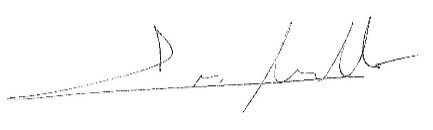 